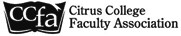 Representative Council Meeting Date:  April 6, 2022 	 	 	 	  	Zoom – 3:00 pm 					961 2689 5545Call to Order- Dave RybaMinutes:SYOfficer and Cabinet Reports President’s Report – Dave RybaCCA Conference*CCA Spring is 4/29-5/1, Irvine. Scheduling flexibility. Vice-President’s Report – Mariano Rubio  MoU voteOfficer ElectionsSecretary’s Report – Stephanie Yee EoY event (Loose plan, Rep council Green light?)Treasurer’s Report – Gerhard PetersBargaining Chair Report – Dave Brown  MoUContractPast President’s Report – Terry MilesSenate Liaison – John FincherStanding Committee Reports  	1. Contract Committee – Dave Brown 2. Grievance Committee – See VP3. Political Action Committee – John Fincher & Gerhard Peters	-Two BoT members up for election this year	 4. Benefits Committee– Terry Miles  5. Newsletter Committee - Stephanie Yee  6. Membership Engagement Committee- Vacant Ad Hoc Committee ReportsOld BusinessOfficer Elections (Mariano Rubio)New BusinessPublic ForumGreg LippIX. 	Adjourn   OfficersDave Ryba, President ( )Mariano Rubio, Vice President ( )Stephanie Yee, Secretary ( )Gerhard Peters, Treasurer ( )Included on Executive Board Noemi Barajas, At-Large Representative ( )Senya Lubisich, At-Large Representative ( )Paul Swatzel, At-Large Representative ( )Other LeadershipDave Brown, Bargaining Chair ( )John Fincher, CCFA/Senate Liaison ( )Terry Miles, Past President ( )RepresentativesMathematics                  ( ) Ralph Tippins& Business                      ( ) Jesus GutierrezHealth Sciences             ( ) Sonya KIbbeCareer/Technical           ( ) Greg LippStudent Services           ( ) Rafael Herrera                                         ( ) Elizabeth CookVisual & Performing      ( ) Cherie BrownArts      RepresentativesKinesiology               ( ) Andrew WheelerLanguage Arts          ( ) Elisabeth Garate                                    ( ) Anna McGarryPhysical Sciences      ( ) Denise KaislerSocial/Behavioral       ( ) Gailynn WhiteSciences                       ( ) Shelly HahnNegotiations Team     ( ) Stephanie YeeMembers                     ( ) Senya LubisichGuests: Guests: 